CIEKAWOSTKI NA TEMAT STANISŁAWA STASZICA(zeskanuj kod)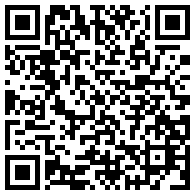 CIEKAWOSTKI NA TEMAT STANISŁAWA STASZICA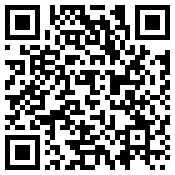 (zeskanuj kod)CIEKAWOSTKI NA TEMAT STANISŁAWA STASZICA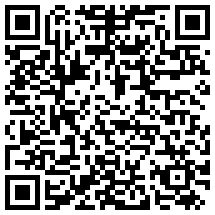 (zeskanuj kod)CIEKAWOSTKI NA TEMAT STANISŁAWA STASZICA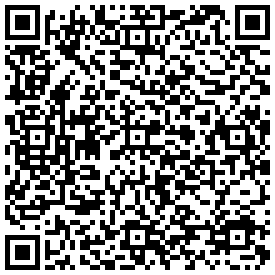 (zeskanuj kod)CIEKAWOSTKI NA TEMAT STANISŁAWA STASZICA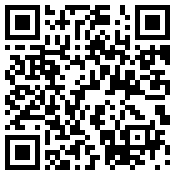 (zeskanuj kod)CIEKAWOSTKI NA TEMAT STANISŁAWA STASZICA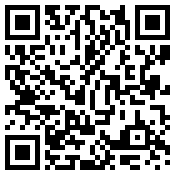 (zeskanuj kod)CIEKAWOSTKI NA TEMAT STANISŁAWA STASZICA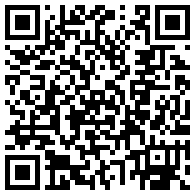 (zeskanuj kod)CIEKAWOSTKI NA TEMAT STANISŁAWA STASZICA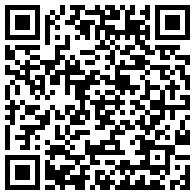 (zeskanuj kod)CIEKAWOSTKI NA TEMAT STANISŁAWA STASZICA(zeskanuj kod)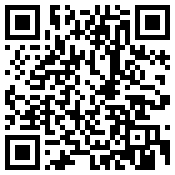 CIEKAWOSTKI NA TEMAT STANISŁAWA STASZICA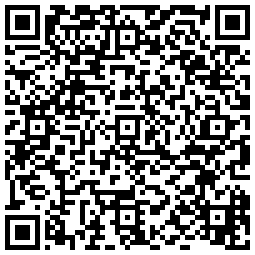 (zeskanuj kod)CIEKAWOSTKI NA TEMAT STANISŁAWA STASZICA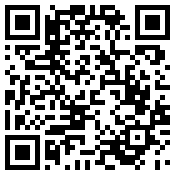 (zeskanuj kod)CIEKAWOSTKI NA TEMAT STANISŁAWA STASZICA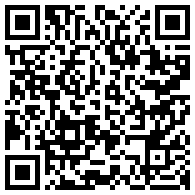 (zeskanuj kod)